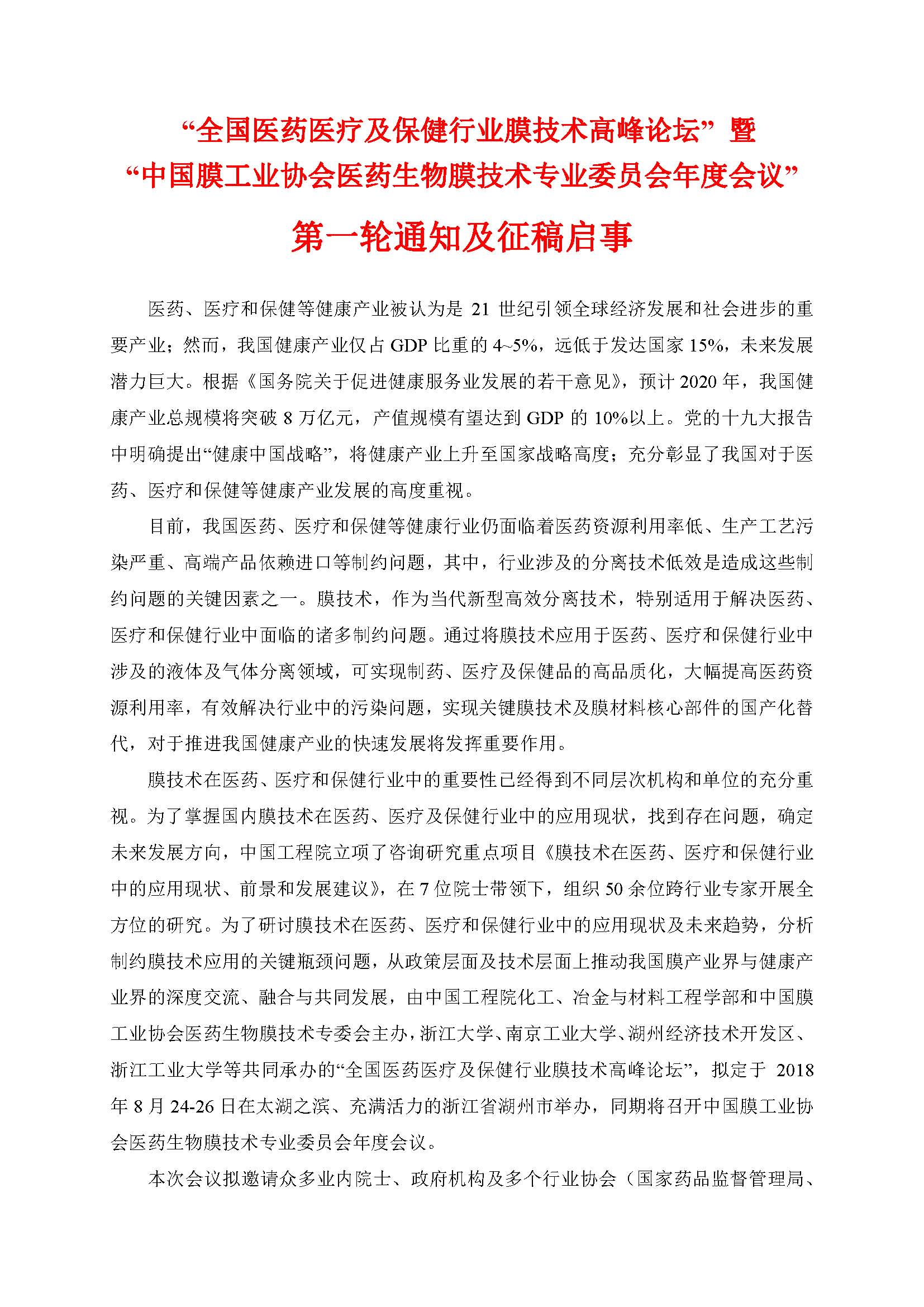 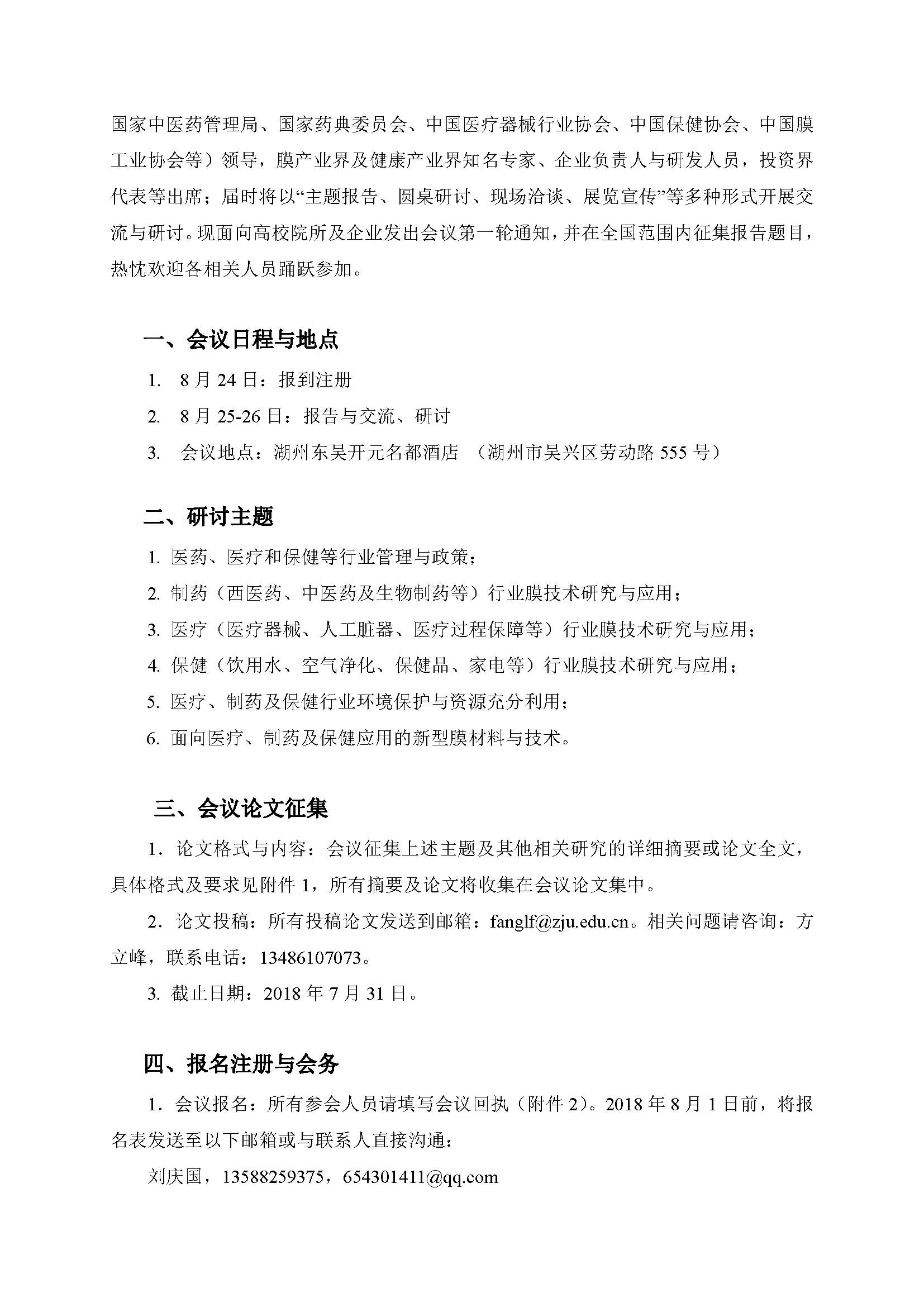 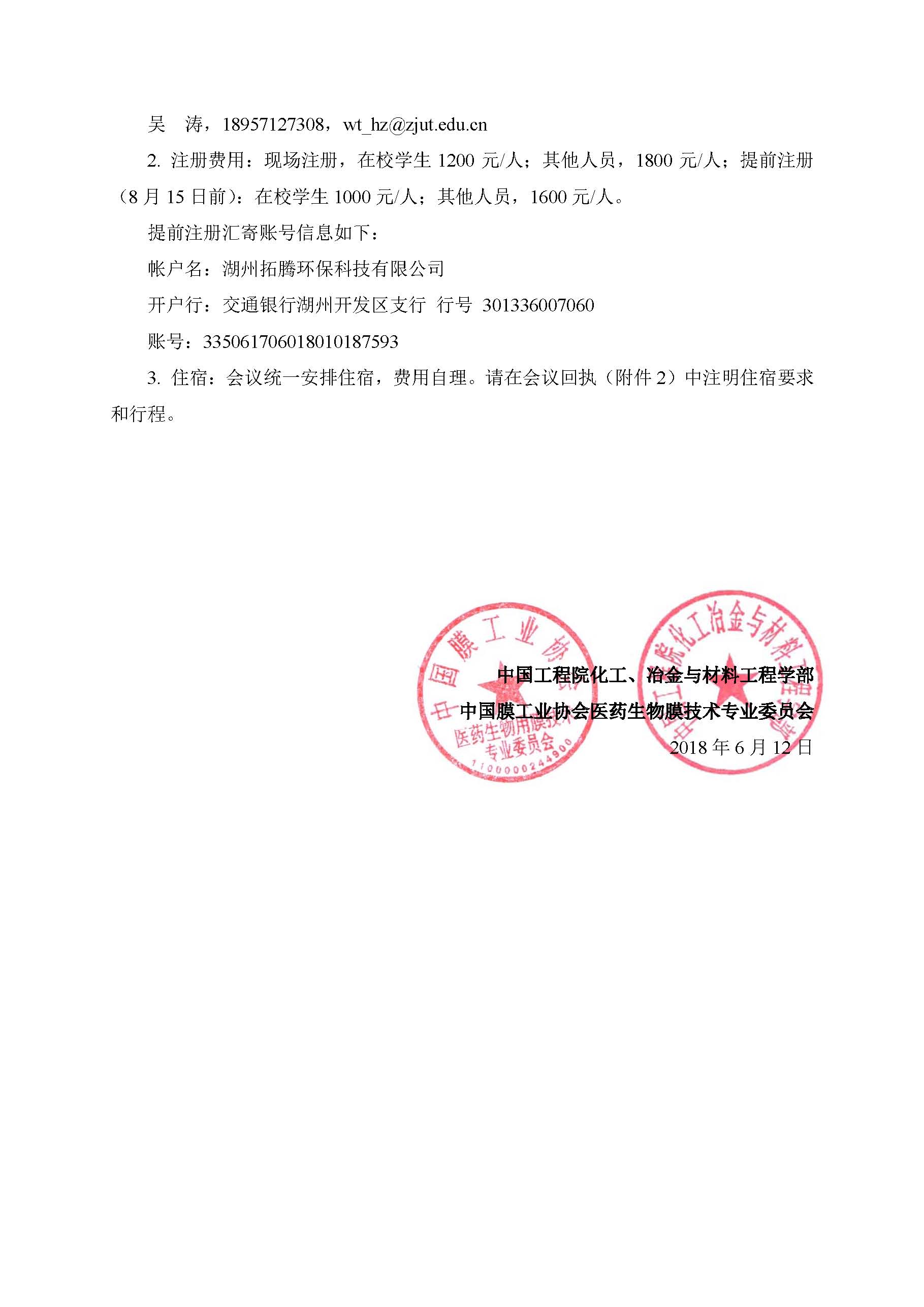 附件1：论文模板研究题目 （宋体，三号）张三，李四，王五* （楷体，小四号）（浙江大学高分子科学与工程学系，浙江省杭州市，310027）（宋体，小四号）1. 引言 （宋体，四号） 本次会议接收自由格式详细摘要形式（1-3页），也鼓励全文格式论文投稿。详细摘要投稿不需要进行引言、实验部分、结果与讨论部分区分，正文全文中汉字采用小四号宋体字体，英文及数值采用小四号Time New Roman，图标格式与全文论文相同。全文正文投稿各部分格式参照如下模板，英文及数字字体均采用Time New Roman字体。所有部分采用1.25倍行间距。所有投稿论文发送到邮箱：fanglf@zju.edu.cn；相关问题请咨询：方立峰，联系电话：13486107073。（宋体，小四号）2. 实验部分（宋体，四号）简单描述本研究中的主要实验过程（宋体，小四）。2.1二级标题 （宋体，小四）2.1.1三级标题 （宋体，小四）3. 结果与讨论（宋体，四号）本内容可以包含1-2个图表，用以说明研究中的关键学术问题。（宋体，小四）表1  XXXXXXXXXX （宋体，五号）注：表格内容。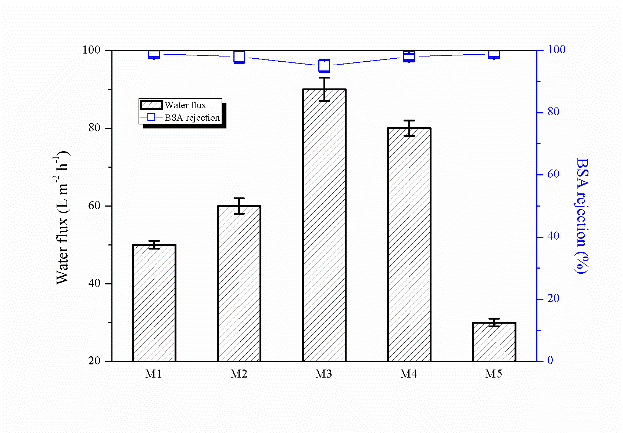 图 2 膜的纯水通量和BSA截留（压力0.1MPa）（宋体/Time New Roman，五号）4结论 （宋体，四号）用简练的语言描述本研究的关键结论。（宋体，小四号）参考文献：##中内容不用包含 （宋体/Time New Roman，小五）#中文文章#[1] 张三, 李四, 王五,等. 分离膜在医疗保健行业的应用[J]. 期刊名称, 年, 卷: 起始页码-结尾页码. #英文文章#[2] Zhang S, Li S, Wang W, et al. Performance improvement … process[J]. J Membr Sci, Year, Volume: Start-end. [3] 米尔德. 膜技术基本原理[M]. 北京: 清华大学出版社, 1999: 221.#书籍# [4] 张三, 李四. 分离膜在医疗保健行业的应用[C]. 会议名称. 主办单位, 年份.#标准#[5] 中华人民共和国国家质量监督检验检疫总局, GB/T 7714—2015, 信息与文献[S]. 北京: 中国标准出版社, 2015.#学位论文#[6]	张三. 分离膜在医疗保健行业的应用[D]. 城市: 大学名称, 年份.#网址#[7]	Online Computer Library Center, Inc. About OCLC: history of cooperation[EB/OL]. [2012-03-27]. http://www. oclc.org/ about/cooperation.en.html.#专利#[8] 张三. 一种**发明方法[P]. 中国，发明专利，CN123456.出版（或申请）2018年6月6日.附件2参会回执*  请把参会回执发送至如下邮箱： 654301411@qq.com，wt_hz@zjut.edu.cn。表格内容表格内容（居中）表格内容（居中）表格内容（居中）（宋体，小五）表格内容表格内容表格内容表格内容（宋体，小五）表格内容表格内容表格内容表格内容表格内容表格内容表格内容表格内容表格内容表格内容单位名称通讯地址参会代表   性别职务电话/手机E-mail会议报告有                  无 有                  无 有                  无 有                  无 报告人报告题目报告题目报告题目报告题目住宿计划住宿地点1：湖州东吴开元名庭酒店(会场酒店隔壁，湖州市吴兴区劳动路555号), 380元/日。需要房型及数量：双床标准间（）；大床标准间（）。住宿地点2：湖州嘉年华大酒店（步行10分钟到会场，湖州市吴兴区太湖路８号）238元/日。需要房型及数量：双床标准间（）；大床标准间（）。* 若需要其他酒店，请自行安排，并在回执中说明。住宿地点1：湖州东吴开元名庭酒店(会场酒店隔壁，湖州市吴兴区劳动路555号), 380元/日。需要房型及数量：双床标准间（）；大床标准间（）。住宿地点2：湖州嘉年华大酒店（步行10分钟到会场，湖州市吴兴区太湖路８号）238元/日。需要房型及数量：双床标准间（）；大床标准间（）。* 若需要其他酒店，请自行安排，并在回执中说明。住宿地点1：湖州东吴开元名庭酒店(会场酒店隔壁，湖州市吴兴区劳动路555号), 380元/日。需要房型及数量：双床标准间（）；大床标准间（）。住宿地点2：湖州嘉年华大酒店（步行10分钟到会场，湖州市吴兴区太湖路８号）238元/日。需要房型及数量：双床标准间（）；大床标准间（）。* 若需要其他酒店，请自行安排，并在回执中说明。住宿地点1：湖州东吴开元名庭酒店(会场酒店隔壁，湖州市吴兴区劳动路555号), 380元/日。需要房型及数量：双床标准间（）；大床标准间（）。住宿地点2：湖州嘉年华大酒店（步行10分钟到会场，湖州市吴兴区太湖路８号）238元/日。需要房型及数量：双床标准间（）；大床标准间（）。* 若需要其他酒店，请自行安排，并在回执中说明。备注请自行预订往返车票或机票。到会日期：离会日期：未明事项请用电子邮件或电话与会务组联系。会务组联系人：刘庆国，13588259375，654301411@qq.com吴  涛，18957127308，wt_hz@zjut.edu.cn请自行预订往返车票或机票。到会日期：离会日期：未明事项请用电子邮件或电话与会务组联系。会务组联系人：刘庆国，13588259375，654301411@qq.com吴  涛，18957127308，wt_hz@zjut.edu.cn请自行预订往返车票或机票。到会日期：离会日期：未明事项请用电子邮件或电话与会务组联系。会务组联系人：刘庆国，13588259375，654301411@qq.com吴  涛，18957127308，wt_hz@zjut.edu.cn请自行预订往返车票或机票。到会日期：离会日期：未明事项请用电子邮件或电话与会务组联系。会务组联系人：刘庆国，13588259375，654301411@qq.com吴  涛，18957127308，wt_hz@zjut.edu.cn